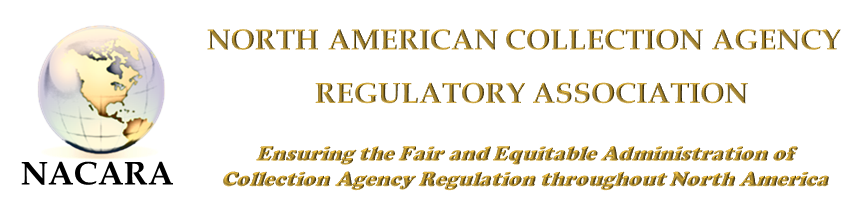 *Industry will not be included in this session2018 NACARA ANNUAL CONFERENCE & TRAINING EVENT AGENDA
October 15 - 17, 2018
Holiday Inn – Downtown Charleston - Charleston, SC2018 NACARA ANNUAL CONFERENCE & TRAINING EVENT AGENDA
October 15 - 17, 2018
Holiday Inn – Downtown Charleston - Charleston, SCMonday, October 15, 2018 – Regulators Only*Monday, October 15, 2018 – Regulators Only*7:00 – 8:00Registration8:00 – 8:30Welcome & Opening RemarksElizabeth Benotti (President of NACARA) and Carrie Grube-Lybarker (South Carolina Dept. of Consumer Affairs Administrator) 8:30 – 10:30 Kinesic Interview and Interrogation – Part II Christopher Holland (Holland & Associates) 10:30 – 10:45Break10:45 – 12:00General Session – Multi-State Examinations, Multi-State Debt Collection Committee, & State Examination SystemAnthony Polodori (Idaho) and Tony Vasile (CSBS)12:00 – 1:00 Lunch1:00 – 2:00General Session – Eldercare & Debt CollectionAnthony Salazar (Maryland Commissioner of Financial Regulation)2:00-3:00Federal Trade Commission UpdateTom Carter (FTC) 3:00 – 3:15Break3:15 – 4:00Business Meeting & NACARA Elections 4:00-5:00Regulator Roundtable – Part IJedd Bellman (Vice-President of NACARA) - Moderator5:00-8:00Regulator Dinner*Tuesday, October 16, 2018  - Regulators and Industry                             Tuesday, October 16, 2018  - Regulators and Industry                             8:00-9:00Registration & Meet the Regulator Breakfast9:00 – 9:45General Session – Licensing Board Discussion:Similarities/Differences/Authorities/Board Make-UpPeggy Matson (AR), Bradley Chapman (WY), and Grace Hamilton (WA)9:45 – 10:45debt collection industry update10:45 – 11:00Break11:00– 12:00“Understanding Alzheimer Disease and How It Relates to Debt”Sam Wiley (VP of Programs, Alzheimer’s Association)12:00-1:00Lunch1:00-2:00Unraveling Healthcare ComplianceLeslie Bender2:00-3:00 General Session How Technology Is Changing the Collections TerrainTim Lange and Kathryn L. Ryan, Buckley Sandler, LLP3:00-3:15Break3:15-4:15General Session – Student Loan Servicing & Debt Collection Chuck Cross (CSBS) Stacey Serrano (CT)4:15-5:00Nationwide Multistate Licensing System (NMLS)/Vision 2020Tim Doyle (CSBS) 5:00-8:00Networking Reception – Industry & RegulatorsWednesday, October 17, 2018 – Regulators Only and Industry*                                     Wednesday, October 17, 2018 – Regulators Only and Industry*                                     8:00 – 9:00AM Legislative Update, etc.  Title TBDManny Newberger 9:00 – 10:00COMMERCIAL COLLECTION OF AMERICA - TBDManny Newberger and Annette Waggoner 10:00 – 11:00General Session – Bureau of Consumer Financial Protection (CFPB) Update  tbd11:00-12:00Regulator Roundtable – Part II*Jedd Bellman (Vice-President of NACARA) - Moderator 12:00 PMAdjourn – Travel